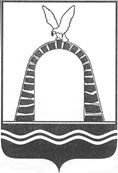 АДМИНИСТРАЦИЯ ГОРОДА БАТАЙСКАПОСТАНОВЛЕНИЕ от 09.04.2024 № 1056г. Батайск О внесении изменений в постановлениеАдминистрации города Батайска от 27.11.2018 № 359 «Об утверждении муниципальной программы города Батайска «Управление муниципальными финансами»В соответствии с решением Батайской городской Думы от 29.02.2024 № 316 «О внесении изменений в решение Батайской городской Думы от 21.12.2023 № 296 «О бюджете города Батайска на 2024 год и на плановый период 2025 и 2026 годов», Администрация города Батайска постановляет:Внести следующие изменения в муниципальную программу города Батайска «Управление муниципальными финансами», утвержденную постановлением Администрации города Батайска от 27.11.2018 № 359: в паспорте программы раздел «Ресурсное обеспечение муниципальной программы изложить в следующей редакции:«объем бюджетных ассигнований на реализацию муниципальной программы из средств бюджета города составляет 540 942,7 тыс.рублей;Объем бюджетных ассигнований на реализацию муниципальной программы по годам составляет (тыс.рублей):    год                                          всего                              бюджет города1.2. в паспорте подпрограммы «Нормативно-методическое обеспечение и организация бюджетного процесса»» раздел  «Ресурсное обеспечение подпрограммы» изложить в следующей редакции:	«объем бюджетных ассигнований на реализацию подпрограммы из средств бюджета города составляет 181 740,2 тыс.рублей;Объем бюджетных ассигнований на реализацию подпрограммы по годам составляет (тыс.рублей):    год                                            всего                               бюджет города1.3. в паспорте подпрограммы «Управление муниципальным долгом города Батайска» раздел  «Ресурсное обеспечение подпрограммы» изложить в следующей редакции:	«объем бюджетных ассигнований на реализацию подпрограммы из средств бюджета города составляет 359 202,5 тыс.рублей;Объем бюджетных ассигнований на реализацию подпрограммы по годам составляет (тыс.рублей):    год                                            всего                               бюджет города1.4. приложение № 3 к программе изложить в редакции согласно приложению № 1 к настоящему постановлению;1.5. приложение № 4 к программе изложить в редакции согласно приложению № 2 к настоящему постановлению.2. Контроль за исполнением настоящего постановления возложить на заместителя главы Администрации города Батайска по бюджету и финансам – начальника Финансового управления города Батайска Свистунова О.В. Глава Администрации города Батайска                                                                                     Р.П. ВолошинПостановление вноситФинансовое управлениегорода БатайскаПриложение № 1к постановлениюАдминистрациигорода Батайскаот 09.04.2024 № 1056Приложение № 3к муниципальной программе города Батайска «Управление муниципальными финансами»Расходы бюджета города Батайска на реализацию муниципальной программы города Батайска «Управление муниципальными финансами»Начальник общего отделаАдминистрации города Батайска                                                                                                     В.С. МирошниковаПриложение № 2к постановлениюАдминистрациигорода Батайскаот 09.04.2024 № 1056          Приложение № 4к муниципальной программе города Батайска «Управление      муниципальными финансами»Расходы областного бюджета, федерального бюджета, местного бюджетаи внебюджетных источников на реализацию муниципальной программы города Батайска «Управление муниципальными финансами» Начальник общего отдела Администрации города Батайска                                                                                               В.С. Мирошникова201932 875,8                               32 875,8202034 405,5                               34 405,5202131 260,9                               31 260,9202229 842,7                               29 842,7202336 475,8                               36 475,8202465 900,4                               65 900,4202577 506,8                               77 506,8202654 924,454 924,4202744 437,644 437,6202844 437,644 437,6202944 437,644 437,6203044 437,644 437,6»;2019202020212022202320242025202620272028202920309 820,710 543,011 120,914 483,215 271,417 347,817 192,217 192,217 192,217 192,217 192,2  17 192,29 820,710 543,011 120,914 483,215 271,417 347,817 192,217 192,217 192,217 192,317 192,217 192,2.»20192020202120222023202420252026202720282029203023 055,123 862,520 140,015 359,521 204,448 552,660 314,637 732,227 245,427 245,427 245,427 245,423 055,123 862,520 140,015 359,521 204,448 552,660 314,637 732,227 245,427 245,427 245,427 245,4.»СтатусНаименование      
муниципальной программы, подпрограммы муниципальной    
программы, основного мероприятияОтветствен-ный исполнитель, соисполнители, участникиКод бюджетной   
   классификации   
Код бюджетной   
   классификации   
Код бюджетной   
   классификации   
Код бюджетной   
   классификации   
Расходы (тыс. руб.), годыРасходы (тыс. руб.), годыРасходы (тыс. руб.), годыРасходы (тыс. руб.), годыРасходы (тыс. руб.), годыРасходы (тыс. руб.), годыРасходы (тыс. руб.), годыРасходы (тыс. руб.), годыРасходы (тыс. руб.), годыРасходы (тыс. руб.), годыРасходы (тыс. руб.), годыРасходы (тыс. руб.), годыСтатусНаименование      
муниципальной программы, подпрограммы муниципальной    
программы, основного мероприятияОтветствен-ный исполнитель, соисполнители, участникиГРБСРзПрЦСРВР2019 год2020 год2021 год2022 год2023год2024 год2025 год2026 год2027 год2028 год2029год2030 год12345678910111213141516171819Муниципальная программа      управление муниципальными финансами всего, в том числе:           XXXX32  875,834 405,531 260,929 842,736 475,865 900,477 506,854 924,444 437,644 437,644 437,644 437,6Финансовое управление города Батайска904XXX32  875,834 405,531 260,929 842,736 475,865 900,477 506,854 924,444 437,644 437,644 437,644 437,6Подпрограмма 1 долгосрочное финансовое планированиеФинансовое управление города Батайска904XXX-------Основное        
мероприятие 1.1 разработка и реализация механизмов контроля за исполнением доходов бюджета города Батайска и снижением недоимкиФинансовое управление города Батайска904XXX-------Основное        
мероприятие 1.2оценка эффективности налоговых льгот, установленных решениями Батайской городской ДумыФинансовое управление города Батайска904XXX-------Основное        
мероприятие 1.3формирование расходов бюджета города в соответствии с  муниципальными программамиФинансовое управление города Батайска904XXX-------Подпрограмма 2    нормативно-методическое обеспечение и организация бюджетного процессаФинансовое управление города Батайска904XXX9  820,710  543,011 120,914 483,215 271,417 347,817 192,217 192,217 192,217 192,217 192,217 192,2Основное        
мероприятие 2.1 разработка и совершенствование нормативной правовой базы по организации бюджетного процессаФинансовое управление города Батайска904XXX------------Основное        
мероприятие 2.2 планирование бюджетных ассигнований резервного фонда Администрации города БатайскаФинансовое управление города Батайска904XXX-------Основное        
мероприятие 2.3обеспечение деятельности Финансового управления города БатайскаФинансовое управление города Батайска904XXX9  820,710 543,011 120,914 483,215 271,417 347,817 192,217 192,217 192,217 192,217 192,217 192,2904010620100001101209  313,310 045,310641,114 049,314 790,916 755,716 600,116 600,116 600,116 600,116 600,116 600,190401062010000190240507,2497,6479,8433,9480,5592,1592,1592,1592,1592,1592,1592,1904010620100090908500,20,1Подпрограмма 3    управление муниципальным долгом  города БатайскаФинансовое управление города Батайска904XXX23  055,123 862,520 140,015 359,521 204,448 552,660 314,637 732,227 245,427 245,427 245,427 245,4Основное        
мероприятие 3.1 обеспечение проведения единой политики муниципальных заимствований, управления муниципальным долгом города Батайска в соответствии с Бюджетным кодексом Российской ФедерацииФинансовое управление города Батайска904XXXОсновное        
мероприятие 3.2 планирование бюджетных ассигнований на обслуживание муниципального долга города БатайскаФинансовое управление города Батайска9041301202009009073023  055,123 862,520 140,015 359,521 204,448 552,660 314,637 732,227 245,427 245,427 245,427 245,4СтатусНаименование      
муниципальной   
программы, подпрограммы муниципальной программыОтветственный    
исполнитель,     
соисполнителиОценка расходов (тыс. руб.), годыОценка расходов (тыс. руб.), годыОценка расходов (тыс. руб.), годыОценка расходов (тыс. руб.), годыОценка расходов (тыс. руб.), годыОценка расходов (тыс. руб.), годыОценка расходов (тыс. руб.), годыСтатусНаименование      
муниципальной   
программы, подпрограммы муниципальной программыОтветственный    
исполнитель,     
соисполнители2019 год2020 год2021 год2022 год2023 год2024 год2025 год2026 год2027 год2028 год2029 год2030 год123456789101112131415Муниципальная
программа        управление муниципальными финансами  всего                32  875,834  405,531 260,929842,736  745,865 900,477 506,854 924,444  376,644  437,644  376,644  376,6Муниципальная
программа        управление муниципальными финансами  областной бюджет-  --Муниципальная
программа        управление муниципальными финансами  федеральный бюджет---Муниципальная
программа        управление муниципальными финансами  местный бюджет32  875,834  405,531 260,929842,736  745,865 900,477 506,854 924,444  376,644  437,644  376,644  376,6Муниципальная
программа        управление муниципальными финансами  внебюджетные источники-------Подпрограмма 1   долгосрочное финансовое планированиевсего-------Подпрограмма 1   долгосрочное финансовое планированиеобластной бюджет-------Подпрограмма 1   долгосрочное финансовое планированиефедеральный бюджет-------Подпрограмма 1   долгосрочное финансовое планированиеместный бюджет-------Подпрограмма 1   долгосрочное финансовое планированиевнебюджетные источники-------Подпрограмма 2   нормативно-методическое обеспечение и организация бюджетного процессавсего9  820,710  543,011  120,914483,215 271,417 347,817 192,217 192,217 192,217 192,217 192,217 192,2Подпрограмма 2   нормативно-методическое обеспечение и организация бюджетного процессаобластной бюджет-------Подпрограмма 2   нормативно-методическое обеспечение и организация бюджетного процессафедеральный бюджет-------Подпрограмма 2   нормативно-методическое обеспечение и организация бюджетного процессаместный бюджет9  820,710  543,011 120,914483,215 271,417 347,817 192,217 192,217 192,217 192,217 192,217 192,2Подпрограмма 2   нормативно-методическое обеспечение и организация бюджетного процессавнебюджетные источникиПодпрограмма 3   управление муниципальным долгом города Батайскавсего23  055,123  862,520  140,015359,521 204,448  552,660  314,637  732,227  245,427  245,427  245,427  245,4Подпрограмма 3   управление муниципальным долгом города Батайскаобластной бюджет-------Подпрограмма 3   управление муниципальным долгом города Батайскафедеральный бюджет-------Подпрограмма 3   управление муниципальным долгом города Батайскаместный бюджет23  055,123  862,520  140,015359,521 204,448  552,660  314,637  732,227  245,427  245,427  245,427  245,4Подпрограмма 3   управление муниципальным долгом города Батайскавнебюджетные источники-------